Thomas Marquard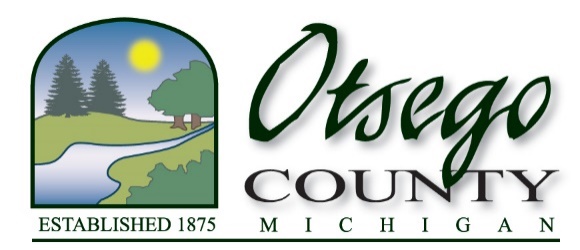 Director of Planning, Zoning, Capital Projects and GrantsChristine Boyak-WohlfeilOtsego County Zoning Administrator1322 Hayes Road, Gaylord, MI 49735Phone (989)731-7400                                         Fax (989) 731-7419  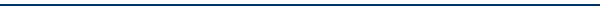 OTSEGO COUNTY PLANNING & ZONING MONTHLY NEWSLETTER(April 2023)Hello everyone! With the weather warming, Land Use has gotten steadily busier during the month of April.  Forty-one zoning permits have been applied for since the beginning of the month and with the disappearance of the snow, we have sixty-eight new enforcements under way as well.    The following items will be addressed by the Planning Commission in the coming months:Bagley Township will be moving forward with its new township hall – documentation pendingCommittee meeting to discuss the proposed language for ‘Event Facility’ – meeting date pendingCommittee meeting to discuss the enforcement section, civil infraction code and fees – meeting date pending The Planning Commission met April 17th and reviewed the rezone case concerning eleven parcels in Bagley Township, the rezone of a single parcel in Elmira Township and a Wireless Communications Tower also located in Elmira.  Proposed language for ‘Event Facility’ was discussed as well as language for ‘Guest House’ and ‘Dwellings’.  The rezones were recommended to the Board of Commissioners and adopted and the special use permit was approved.  The ‘Event Facility’ language will be reviewed again by the committee and the other language has been sent to townships for input.  The Zoning Board of Appeals will meet May 16th to review another non-use variance case concerning setbacks in Charlton Township.Land Use is still in process of hiring for the position of Zoning Enforcement Officer and looks forward to the staff addition.    Feel free to reach out to the Planning and Zoning Department anytime with any questions or concerns you may have.As always, thank you for your participation in county zoning!Otsego County Planning and Zoning Department:Christine Boyak-Wohlfeil ( cboyak-wohlfeil@otsegocountymi.gov )Thomas Marquard ( tmarquard@otsegocountymi.gov )***Please be sure to utilize the MSU Extension’s site for interesting information on various land use/planning topics:http://canr.msu.edu/planning 